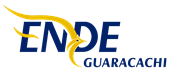 La Empresa Eléctrica Ende Guaracachi S.A., invita a las personas naturales o jurídicas, a presentar propuestas para prestar el:“SERVICIO DE LOGISTICA EN OPERACIONES DEIMPORTACION Y EXPORTACION” Los interesados deben apersonarse por las oficinas de la Empresa Eléctrica Ende Guaracachi S.A., ubicadas en la Av. Brasil esquina tercer anillo interno, a retirar el Pliego de Condiciones desde el día lunes 25 de enero de 2021, a partir de Hrs. 10:00 a.m.Las propuestas deben ser entregadas en sobre cerrado en las oficinas de la Empresa Eléctrica Ende Guaracachi S.A., hasta Hrs. 15:00 P.M. del 04 de febrero de 2021, sellado y rotulado con la siguiente denominación:  EMPRESA ELÉCTRICA ENDE GUARACACHI S.A.INVITACIÓN PUBLICA N°05/2021OBJETO: “SERVICIO DE LOGÍSTICA EN OPERACIONES DE IMPORTACIÓN Y EXPORTACIÓN”NOMBRE DE LA EMPRESA OFERTANTE:                         Santa Cruz, enero de 2021